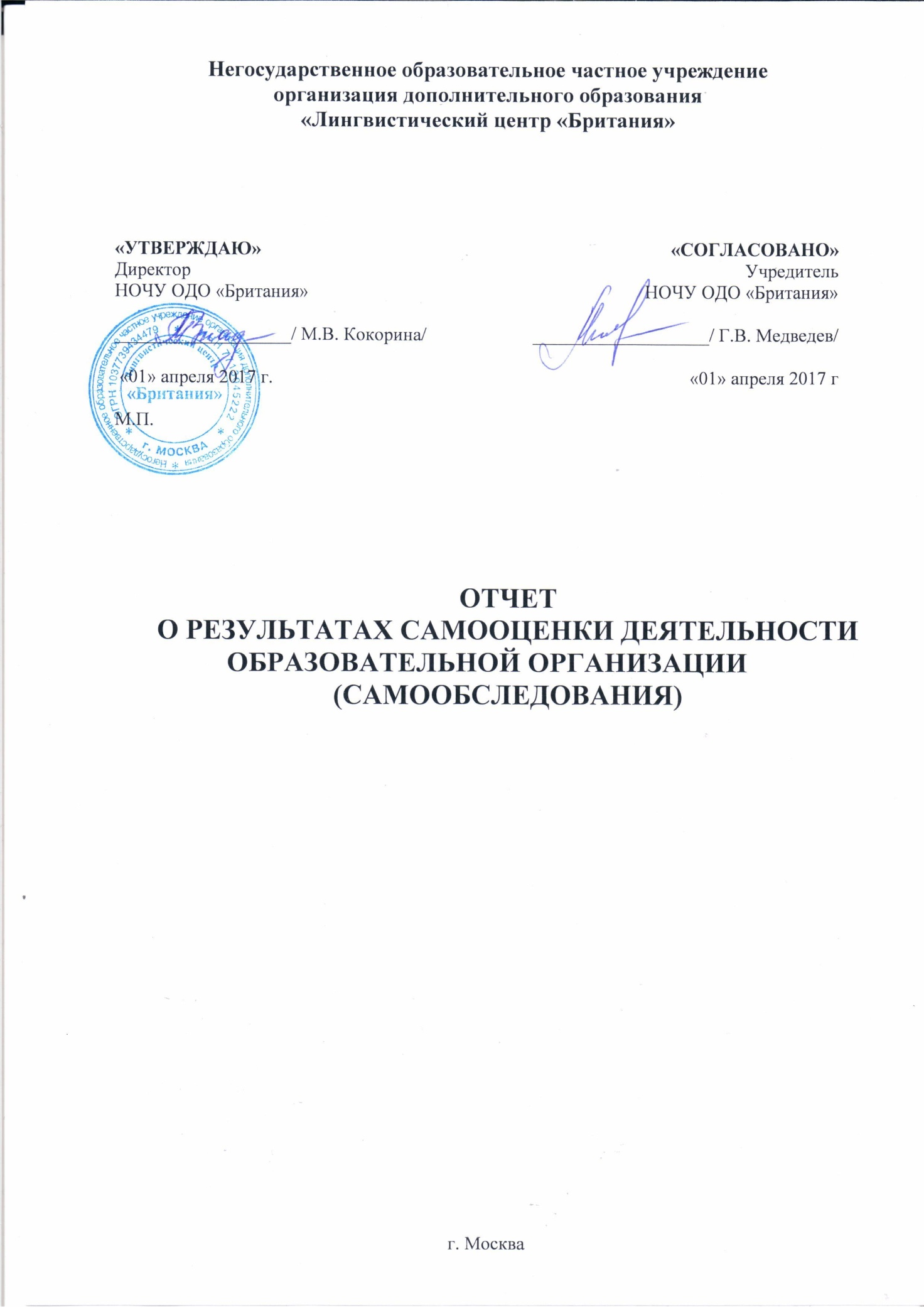 В соответствии со ст. 28 Федерального закона от 29 декабря 2012 г. №273-ФЗ «Об образовании в Российской Федерации», Приказом Министерства образования и науки Российской Федерации от 14 июня 2013 г. №462 г. «Об утверждении Порядка проведения самообследования образовательной организацией», Приказом Министерства образования и науки Российской Федерации от 10.12.2013 г. №1324 «Об утверждении показателей деятельности образовательной организации, подлежащей самообследованию», было проведено самообследование, обобщенные результаты которого представлены в данном отчете.Оценка образовательной деятельности Учреждения.Негосударственное образовательное частное учреждение организация дополнительного образования «Лингвистический центр «Британия» (далее - Учреждение) является образовательной организацией дополнительного образования детей и взрослых.Учреждение создано в форме частного учреждения и является некоммерческой организацией, созданной и действующей в соответствии с Гражданским кодексом Российской Федерации, Федеральным законом «Об образовании в Российской Федерации», Федеральным законом «О некоммерческих организациях», приказами, распоряжениями, постановлениями, инструктивными письмами, методическими рекомендациями Министерства образования и науки Российской Федерации, иными законодательными актами Российской Федерации, Уставом, решениями органов управления Учреждения, приказами директора и внутренними организационно-распорядительными и нормативными документами Учреждения в целях ведения образовательной деятельности.Учреждение образовано в 2000 году как Негосударственное образовательное учреждение "Школа BnA", зарегистрировано Государственным учреждением Московской регистрационной палатой 27.01.2000 за № 093.284 за основным государственным регистрационным номером (ОГРН) 1037739434479, индивидуальный номер налогоплательщика (ИНН) – 7713045222.Сведения о государственной регистрации изменений, вносимых в учредительные документы: Полное наименование Учреждения на русском языке: Негосударственное образовательное частное учреждение организация дополнительного образования «Лингвистический центр «Британия».Сокращенное наименование Учреждения на русском языке: НОЧУ ОДО «Британия»Организационно–правовая форма: частное учреждение. Местонахождение постоянно действующего исполнительного органа: РФ, 127422, г. Москва, ул. Тимирязевская, д. 16Учреждение является юридическим лицом с момента государственной регистрации  и имеет обособленное имущество, самостоятельный баланс, расчетный счет и иные счета в кредитных организациях, открытые в соответствии с законодательством Российской Федерации, печать, штамп со своим наименованием, а также зарегистрированную в установленном порядке эмблему.Учредителем Учреждения является полностью дееспособное физическое лицо, гражданин Российской Федерации Медведев Геннадий Валентинович (паспорт серии 4514 № 554694, выдан Отделение УФМС России по г. Москве по району Новогиреево,23.05.2014, к/п 770-054, зарегистрирован по адресу: РФ, 143965, г.Реутов, Носовихинское шоссе д. 6 кв.226).Учреждение вправе добровольно вступать в объединения (ассоциации и союзы), в том числе с участием учреждений, предприятий и общественных организаций (объединений), в гражданско-правовые отношения, заключать любые соглашения с любыми предприятиями, организациями, учреждениями, юридическими и физическими лицами. Учреждение вправе создавать филиалы и открывать представительства на территории Российской Федерации в соответствии с законодательством РФ.Учреждение имеет филиал по адресу: Учреждение имеет филиал по адресу: 
РФ, 143000, Московская обл., г. Одинцово, ул. Верхне-Пролетарская, д. 14. Филиал и представительство осуществляют деятельность от имени Учреждения. Ответственность за деятельность своих филиалов и представительств несет Учреждение. Учреждение и его филиалы имеют право на реализацию дополнительных общеобразовательных программ при наличии соответствующей лицензии. В своей повседневной деятельности Учреждение руководствуется:Конституцией Российской Федерации, Гражданским кодексом Российской Федерации, Федеральным законом «Об образовании в Российской Федерации», Федеральным законом «О некоммерческих организациях»,приказами, распоряжениями, постановлениями, инструктивными письмами, методическими рекомендациями Министерства образования и науки Российской Федерации, иными законодательными актами Российской Федерации в сфере образования, Уставом Учреждения, решениями органов управления, приказами директора и внутренними организационно-распорядительными и нормативными документами Учреждения.Основным нормативно-правовым документом Учреждения является Устав, в соответствии с которым главным видом деятельности  Учреждения считается осуществление образовательной деятельности путем реализации программ дополнительного образования детей и дополнительного образования взрослых.Уставом закреплены: цели, задачи Учреждения, основные направления деятельности Учреждения, его структура и порядок управления, организация образовательного процесса для детей и взрослых, организация финансовой и хозяйственной деятельности, порядок комплектования штата работников и контингента обучаемых, права и обязанности участников образовательного процесса и т. д.Учреждение осуществляет образовательную деятельность на основании лицензии Серия 77Л01 №0008077 рег. № 037262 от 17.03.2016 г., выданной Департаментом образования города Москвы1.16. Локальными нормативными актами, содержащими нормы, регулирующие образовательные отношения в Учреждении, являются:положение о материальном поощрении работников;положение о педагогическом совете;положение о режиме занятий обучающихся;положениео системе оценок, форме, порядке и периодичности промежуточной и итоговой аттестации обучающихся;положение об обработке и сохранности персональных данных работников и обучающихся;положение об оказании платных образовательных услуг;положение об официальном сайте в сети интернет;порядок и основания перевода, отчисления и восстановления обучающихся;порядок оформления возникновения, приостановления и прекращения отношений между образовательной организацией и обучающимися и (или) родителями (законными представителями) несовершеннолетних обучающихся;правила внутреннего распорядка обучающихся;правила внутреннего трудового распорядка;правила приема обучающихся.Организация учебного процесса в Учреждении регламентируется учебной программой, рабочим учебным планом, учебно-тематическим планом, и расписанием учебных занятий для каждой образовательной программы соответствующей формы обучения, утвержденными директором Учреждения, и призвана обеспечить обучающимся Учреждения знания и навыки, соответствующие содержанию соответствующих учебных программ.Локальным актом, устанавливающим гарантию трудовых прав и свобод работников, создание для них благоприятных условий труда, являются правила внутреннего трудового распорядка, соответствующие Трудовому Кодексу РФ и учитывающие специфику функционирования деятельности Учреждения.Функциональные обязанности научно-педагогического и административного-хозяйственного, инженерно-технического, производственного, учебно-вспомогательного состава определены должностными инструкциями и трудовыми договорами.На основании результатов самообследования можно констатировать, что нормативная и организационно-правовая документация Учреждения имеется в наличии по всем осуществляемым направлениям деятельности и соответствует действующему законодательству Российской Федерации и нормативным актам.Учреждение своевременно обновляет содержание и приводит в соответствие с действующим законодательством и нормативными актами РФ организационно-правовую и нормативную документацию.Система управления УчреждениемУправление Учреждением осуществляется в соответствии с законодательством Российской Федерации и Уставом и строится на сочетания принципов единоначалия и самоуправления.Органами управления Учреждения являются:УчредительДиректор. Общее собрание работников.Педагогический совет2.2.1. Высшим органом управления Учреждением является Учредитель. К исключительной компетенции Учредителя относится: Изменение Устава Учреждения,Определение приоритетных направлений деятельности Учреждения, принципов формирования и использования его имущества,Назначение Директора и досрочное прекращение его полномочий,Утверждение годового отчета и годового бухгалтерского баланса,Утверждение финансового плана Учреждения и внесение в него изменений,Создание филиалов и открытие представительств Учреждения, назначение руководителей филиалов и представительств,Участие в других организациях,Реорганизация и ликвидация Учреждения,Утверждение учебных планов, программ, инструкций, правил, порядков, требований, положений, а также иных внутренних документов Учреждения.2.2.1. Директор Учреждения: действует от имени Учреждения без доверенности, представляя его во всех государственных органах, организациях, предприятиях и учреждениях;организует деятельность Учреждения и обеспечивает выполнение законов Российской Федерации, распоряжений органов управления образованием;обеспечивает системную образовательную и административно-хозяйственную работу Учреждения;принимает решение о программном планировании работы Учреждения;организует разработку, обсуждение, представляет Учредителю, затем организует внедрение и выполнение: Устава Учреждения, локальных нормативных актов, регламентирующих деятельность Учреждения; программы развития, регламента работы, годового календарного учебного графика;организует разработку, утверждает: образовательные программы, учебные планы, рабочие программы учебных курсов и дисциплин (модулей), план работы Учреждения, штатное расписание, графики рабочего времени и отпусков, расписание занятий, должностные инструкции, инструкции по охране труда;разрабатывает структуру управления Учреждения;осуществляет подбор, прием на работу и расстановку кадров;обеспечивает социальную поддержку работников Учреждения; заключает договоры, в том числе трудовые;выдает доверенности, справки; открывает счета в банковских и иных кредитных учреждениях;пользуется правом распоряжения имуществом и средствами Учреждения в пределах, установленных законом и настоящим Уставом;привлекает   для   осуществления   деятельности,    предусмотренной  настоящим Уставом, дополнительные источники финансовых и материальных средств;издает приказы и распоряжения, обязательные для всех работников и обучающихся  Учреждения;обеспечивает соблюдение правил санитарно-гигиенического режима и охраны труда, учета и сохранности документации и учебно-материальной базы;представляет  обучающихся  и  работников  Учреждения к  различным  видам  поощрений, накладывает дисциплинарные взыскания;утверждает локальные нормативные акты Учреждения.С целью обсуждения важнейших вопросов педагогической деятельности Учреждения, развития и совершенствования учебно-воспитательного процесса, повышения педагогического мастерства и творческого роста педагогических работников Учреждения действует коллегиальный орган, объединяющий педагогических работников Учреждения – Педагогический Совет.2.3.1. Основными направлениями деятельности Педагогического совета под председательством директора Учреждения (или иного лица, им назначенного) являются:проводит  анализ результатов педагогической деятельности Учреждения;обсуждает и выбирает различные варианты содержания образования, формы, методы учебно-воспитательного процесса и способы их реализации;согласует план внедрения инноваций, новых педагогических технологий;поддерживает творческий поиск и экспериментальную работу педагогических работников;организует работу по повышению квалификации педагогических работников, развитию их творческих инициатив;рассматривает кандидатуры педагогических работников для награждения.Общее собрание работников представляют все граждане, участвующие своим трудом в деятельности Учреждения на основе трудового договора. Список работников Учреждения ведет Директор.Компетенция Общего собрания работников:принятие Правил внутреннего трудового распорядка Учреждения по представлению Директора, внесение изменений и дополнений к ним;принятие решения о необходимости заключения коллективного договора 
и рассмотрение его;рассмотрение и решение вопросов самоуправления трудового коллектива;выдвижение коллективных требований работников Учреждения и избрание полномочных представителей для участия в разрешении коллективных трудовых споров;решение иных вопросов в соответствии с коллективным договором;решение иных вопросов, не составляющих компетенцию других органов управления Учреждения.Организационная структура Учреждения позволяет осуществлять организацию и ведение учебной, учебно-методической, финансово-хозяйственной и иной деятельности в соответствии с набором задач, решаемых в настоящее время. 
При этом система сопровождения и обеспечения едина для различных направлений образовательной деятельности, что позволяет оптимально использовать ресурсы Учреждения. Система управления Учреждением базируется на сетевой информационной среде с электронным документооборотом, средствами поиска и индексации информации, возможностями регистрации и контроля действий сотрудников, что позволяет создать систему планирования, постановки и распределения задач, контроля исполнения, рационального использования ресурсов организации, протоколирования и архивации документов.Функции и правила работы, взаимодействия со структурными подразделениями, система мониторинга работы и ведения документооборота структурных, функциональных и вспомогательных подразделений обеспечены стандартным пакетом документов.Нормативной и регламентирующей базой деятельности и системы управления являются Законодательство Российской Федерации по вопросам образования, нормативно-распорядительные документы Министерства образования и науки России, а также Устав и иные нормативные акты.Для работы Учреждения в качестве прикладного программного обеспечения используются программный комплекс "1С: Бухгалтерия 7.7. Бухгалтерия 8., Базовая версия" ОС MicrosoftWindows 7 и MicrosoftOffice 2010, AdobeFlash, AdobeAcrobatReader, AdobeDeviceCentral, Имитационное программное обеспечение, используемое для обучения и различные инструментальные программные средства в области медиа.3. Организация учебного процесса в Учреждении.Учебный процесс в Учреждении ореорганизован на основании действующей лицензии на право ведения образовательной деятельности, выданной Департаментом образования города Москвы,Серия 77ЛО1 №0008077 рег. 037262  от17.03.2016 г., срок действия лицензии бессрочно.3.2. Учреждение в соответствии с лицензией осуществляет образовательную деятельность по реализации:дополнительной общеразвивающей программы «Английский язык для детей» - для детей от 7 до 11 лет;дополнительной общеразвивающей программы «Разговорный курс английского языка» - для детей от 11 до 17 лет;дополнительной общеразвивающей программы «Курс подготовки к международному экзамену» - для детей от 11 до 17 лет;3.3. Для организации учебного процесса Учреждение:3.3.1. Проводит вступительные испытания в форме собеседования и/или тестирования (письменного/устного), с целью определения возможности поступающих осваивать образовательные программы соответствующего уровня. 3.3.2. Принимает необходимые документы у потребителя и (или) заказчика для заключения договора на оказание платных образовательных услуг.Договор с заказчиком на оказание платных образовательных услуг заключается в каждом конкретном случае персонально, на определенный срок,и содержит необходимые условия в соответствии с Гражданским кодексом Российской Федерации, Федеральным законом «Об образовании в Российской Федерации», Законом РФ «О защите прав потребителей», постановлением Правительства РФ от 15 августа 2013г. №706 «Об утверждении Правил оказания платных образовательных услуг».3.3.3. Готовит приказ о зачислении потребителей в число обучающихся в группу, соответствующую их уровню и возрасту в зависимости от вида образовательных программ. Лицо считается зачисленным в Учреждение с даты, указанной в приказе.3.3.4. Определяет кадровый состав, занятый организацией образовательного процесса. К преподавательской деятельности допускаются лица, имеющие среднее профессиональное образование или высшее профессиональное образование, дополнительное профессиональное образованиев области, соответствующей преподаваемому предмету. Образовательный ценз указанных лиц подтверждается документами государственного образца о соответствующем уровне образования и (или) квалификации,  ученых степенях и званиях и т. д.3.3.5. Создает необходимые условия (место проведения занятий) для организации образовательного процесса с учетом требований по охране и безопасности здоровья.3.3.6. Организовывает учебные занятия в соответствии с образовательными программами и учебно-тематическими планами, а так же расписанием учебных занятий, утвержденными приказом директора Учреждения по согласованию с Учредителем. 3.3.7. Осуществляет контроль качества и количества оказываемых образовательных услуг, несет ответственность за организацию образовательного процесса, в том числе за соблюдение сроков обучения, выполнение учебного плана и расписания занятий.Содержание и качество подготовки обучающихся вУчрежденииОрганизация учебного процесса в Учреждении регламентируется рабочим учебным планом, учебно-тематическим планом, и расписанием учебных занятий для каждой образовательной программы соответствующей формы обучения, утвержденными директором Учреждения по согласованию с учредителем, и призвана обеспечить обучающимся Учреждения знания и навыки, соответствующие содержанию соответствующих учебных программ. Учебный процесс в Учреждении осуществляется в течение всего календарного года, по запросам родителей (законных представителей), возможна организация обучения также в выходные и праздничные дни. Приказом директора Учреждения ежегодно утверждается годовой учебный график, устанавливающий сроки проведения и режим занятий обучающихся и продолжительность каникул (как правило – летние и зимние каникулы).  Обучение в Учреждении ведется на русском и иностранных языках.  Специалистам, приглашенным на работу в Учреждение, предоставляется право выбирать язык преподавания. Занятия в Учреждении проводятся в очной, очно-заочной (вечерней), заочной, дистанционной форме, а также по индивидуальным учебным планам, максимально учитывающим уровень предшествующей подготовки, интересы, склонности, способности, индивидуальный темп освоения учебного материала, требования и пожелания обучающихся (родителей, законных представителей, спонсоров). Допускается сочетание различных форм обучения. Расписание занятий составляется для создания наиболее благоприятного режима труда и отдыха обучающихся руководством Учреждения по предоставлению педагогических работников с учетом пожеланий обучающихся, родителей/законных представителей несовершеннолетних обучающихся, спонсоров, возрастных особенностей и установленных санитарно-гигиенических норм и возможностей Учреждения.Режим занятий устанавливается следующий:дневные  и вечерние занятия – с 15-00 до 20-00;Для обучающихся в возрасте до 17 лет занятия заканчиваются не позднее 20-00.Учебные занятия могут проводиться в одновозрастных и разновозрастных объединениях по интересам, сформированных Учреждением на основании тестирования обучающихся и по уровню знаний языка, который они собираются изучать (учебные группы, секции, отделения, команды, кружки и другие 
(в соответствии с санитарными нормами в количестве от 4 до 10 человек), так и индивидуально. Численный состав объединения определяется в соответствии с образовательной программой, научными психолого-педагогическими рекомендациями, характером деятельности, возрастом обучающихся, условиями работы Учреждения.Содержание деятельности объединения определяется преподавателем с учетом требований учебных планов и программ.Продолжительность обучения определяется продолжительностью выбранной образовательной программы. Учебная нагрузка, а также продолжительность учебных занятий определяется в академических часах. Занятия в зависимости от выбранного курса могут длиться для:детей с 8 лет - 45 минут (1 ак. час);подростков 11-17 лет – 90 минут (45-10-45) (1 ак. час)Через каждые 45 минут делается десятиминутный перерыв для отдыха и проветривания помещений. В Учреждении в зависимости от выбранного курса устанавливаются следующие основные виды учебных занятий: лекции, теоритические, практические и семинарные занятия, тренинги, консультации, контрольные работы, домашние задания, стажировки (в том числе зарубежные), и другие виды занятий.При обучении применяются следующие методы: устное изложение материала (объяснение, рассказ, лекция);беседа;показ (демонстрация, экскурсия, наблюдение);упражнения (тренировки);самостоятельная работа.Указанные методы применяются, как правило, комплексно. Выбор метода обучения для каждого занятия определяется преподавателем в соответствии с требованиями программ подготовки, составом и уровнем подготовленности обучающихся, степенью и сложностью излагаемого материала, наличием и состоянием учебного оборудования и технических средств обучения, местом и продолжительностью учебных занятий.Для определения уровня и качества обучения в Учреждении по завершении каждого этапа обучения ведется текущий контроль усвоения обучающимся содержания какой-либо части (частей), темы (тем), разделаконкретной учебной дисциплины, предмета, а также проводится промежуточная и итоговая аттестация в порядке, установленном соответствующими положениями Учреждения.Виды текущего контроля: устный ответ на поставленный вопрос; развернутый ответ по заданной теме; устное сообщение по избранной теме, собеседование; тестирование, выполнение самостоятельной работы, проверочной работы, и другие виды контроля. 4.11. Педагогические работники при осуществлении текущего контроля знаний имеют право: выбора формы и методики проведения текущего контроля знаний;выбора периодичности осуществления контроля;разработки критериев оценивания знаний обучающихся;Результаты текущего контроля учитываются при формировании оценки при промежуточной аттестации.4.12.1. Факторы, учитываемые при промежуточной аттестации обучающихся:результаты работы на занятиях;усвоение навыков практического применения, теоретических знаний;степень активности на практических занятиях;результаты и активность участия в семинарах, опросах;результаты выполнения контрольных (проверочных) работ.Промежуточная аттестация обучающихся может проводиться в форме письменного (устного) тестирования, устного собеседования, участия в олимпиаде среди всех обучающихся определенного уровня, и иных формах, преподавателем, который ведет учебные занятия в учебной группе.4.14. Сроки для проведения промежуточной аттестации устанавливаются учебными планами по соответствующим образовательным программам.4.15. Содержание и объем материала, подлежащего проверке и оцениванию, определяется  обязательным минимумом содержания образования и учебными программами.4.16. В критерии оценки уровня подготовки обучающегося входят:- уровень освоения материала, предусмотренного учебной программой;- умения  использовать теоретические знания при выполнении практических задач;- обоснованность и четкость изложения ответа;- наличие умений самостоятельной работы с учебной литературой.4.17. Система оценок строится на анализе результатов ответа обучающегося в форме тестирования и зачетов в соответствии с учебным планом и специфики курса.4.18. При осуществлении промежуточного контроля проверка и оценка знаний и умений носит индивидуальный характер. Преподаватель Учреждения проверяет и оценивает знания, умения и навыки каждого обучающегося.4.19. Оценка уровня знаний на основе промежуточного контроля знаний обучающихся не может заменить прохождение итоговых испытаний, установленных Учреждением.4.20.Итоговая аттестация - процедура, проводимая с целью установления уровня знаний обучающихся с учетом целей обучения, вида дополнительной образовательной программы, установленных требований к содержанию программ обучения и сопровождающаяся последующей выдачей соответствующих документов об образовании.4.21. К итоговой аттестации допускаются обучающиеся, успешно завершившие в полном объеме освоение дополнительной образовательной программы. 4.21.1. Как правило, аттестация проводится на последнем занятии, завершающем учебную программу курса.4.22. Итоговые испытания в Учреждении проводятся в виде зачетного тестирования.4.23. Форма проведения итогового тестирования (устная, письменная, смешанная, в том числе с использованием компьютерных технологий и электронных носителей) устанавливается Учреждением самостоятельно.4.24. Тестовые материалы для итогового испытания составляются на основе рабочей программы учебной дисциплины и охватывают ее наиболее актуальные разделы и темы. 4.24.1. Итоговое тестирование проводится в объеме учебного материала за пройденный курс. 4.25. В тест включаются вопросы и задания:демонстрирующие изменение компетентности обучающихся в рамках изученной дисциплины; позволяющие определить уровень усвоения обучающимся учебного и практического материала; охватывающие все содержание соответствующей дополнительной образовательной программы.4.26. В период подготовки к итоговому испытанию могут проводиться консультации по материалам тестов за счет общего бюджета времени, отведенного на консультации. 4.27. Уровень подготовки обучающегося может оцениваться дифференцированно: 
в баллах и/или недифференцированно: «зачтено» /«не зачтено», «сдано»/»не сдано».4.28. Итоговая аттестация обучающихся Учреждения, завершивших обучение по дополнительным образовательным программам, осуществляется аттестационными комиссиями, создаваемыми в Учреждении по соответствующей образовательной программе. Выдача обучающимся документов о дополнительном образовании  (сертификат о прохождении определенного уровня) осуществляется при условии успешного прохождения итоговой аттестации.4.30 В период с 2016 по 2017 год успешно завершили обучение более 120 обучающихся.На основе проведенного анализа можно сделать выводы, что Учреждение реализует дополнительные образовательные программы:удовлетворяя потребности личности в интеллектуальном, культурном и нравственном развитии;распространяя знания среди населения, повышая его образовательный и культурный уровень;повышая качество подготовки обучающихся с учетом современных требований, новейших достижений науки и техники, формируя у обучающихся стремления к самостоятельному совершенствованию и пополнения своих знаний.Структура подготовки обучающихся является оптимальной с точки зрения формы, видов и методов обучения.Востребованность выпускников УчрежденияДоказательством высокого уровня образования выпускников является успешное продолжение обучения в общеобразовательных организациях, профессиональных образовательных организациях, образовательных организациях высшего образования.Учебно- методическое и библиотечно-информационное обеспечение образовательного процесса.5.1. Для реализации дополнительных образовательных программ в Учреждении  имеется достаточное количество обязательной учебной литературы, учебно-методических материалов, а также нормативной и законодательной литературы. Обучающиеся  обеспечиваются методическими материалами и пособиями.5.2. Фонд библиотеки Учреждения содержит справочную, учебную, учебно-методическую литературу, нормативные документы, необходимую для обеспечения образовательного процесса по каждой образовательной программе:5.2.1. Учебники и учебные пособия для младших школьников:1. D.Kozanoglou. FlyHigh 1 Pupil’s Book. – Pearson Education Limited, 2010. 2. D.Kozanoglou. FlyHigh 1Teacher’s Guide. – Pearson Education Limited, 2010.3. J. Perrett, Ch. Covill. Fly High1 Activity Book. – Pearson Education Limited, 2010. 4. R. Finnie, G. Yannoulis. Fly High Level 2 Teacher’s Guide. – Pearson Education Limited, 2010. 5. J. Perrett, Ch. Covill. Fly High 2 Pupil’s Book. – Pearson Education Limited, 2010. 6. K. Stavridou, Ch. Covil, J. Perrett.  Fly High Level 2 Activity Book with CD-ROM. – Pearson Education Limited, 2010. 7. K. Stavridou. Fly High Level 2 Fun Grammar Pupil’s Book and CD-Pack. – Pearson Education Limited, 2010. 8. K. Stavridou. Fly High 2. Fun Grammar Teacher’s Guide. – Pearson Education Limited, 2011. 9. J. Perrett, Ch. Covill. Fly High 3 Pupil’s Book. – Pearson Education Limited, 2010. 10. J. Perrett, D. Kozanoglou, Ch. Covill. Fly High 3 Teacher’s Guide. – Pearson Education Limited, 2011. 11. J. Perrett, Ch. Covill, T. Thompson. Fly High  Level 3Activity Book and CD-ROM Pack. – Pearson Education Limited, 2011. 12. K. Stavridou. Fly High 3. Fun Grammar Teacher’s Guide. – Pearson Education Limited, 2011. 13. K. Stavridou. Fly High Level 3. Fun Grammar Pupils Book + Audio CD. – Pearson Education Limited, 2011. 14. T. Thompson. Fly High Level 4. Fun Grammar Pupils Book.– Pearson Education Limited, 2011. 15. T. Thompson. Fly High Level 4 Fun Grammar Teacher’s Guide. – Pearson Education Limited, 2011. 16. T. Lochowski. Fly High 4. Teacher’s Guide.  – Pearson Education Limited, 2011. 17. J. Perrett, Ch. Covill. FlyHigh 4 Activity Book. – Pearson Education Limited, 2011. 18. J. Perrett, Ch. Covill. FlyHigh 4 Pupil’s Book. – Pearson Education Limited, 2010. 19. Anne Robinson, Karen Saxby. FUN for Starters Student’s Book. – Cambridge University Press.Richmond Publishing, 2010.20. Anne Robinson, Karen Saxby. FUN for Starters Teacher’s Book. – Cambridge University Press.Richmond Publishing, 2010.21. Anne Robinson, Karen Saxby. FUN for Movers Student’s Book. – Cambridge University Press.Richmond Publishing, 2010.22. Anne Robinson, Karen Saxby. FUN for Movers Teacher’s Book. – Cambridge University Press.Richmond Publishing, 2010.23. Anne Robinson, Karen Saxby. FUN for Flyers Student’s Book. – Cambridge University Press.Richmond Publishing, 2010.24. Anne Robinson, Karen Saxby. FUN for Flyers Teacher’s Book. – Cambridge University Press.Richmond Publishing, 2010.25. S. Fox. Young Learners English. Starters Practice Tests. – Macmillan Education, 2011. 26. S. Fox. Young Learners English. Movers Practice Tests. – Macmillan Education, 2011. 27. B. Stephens. Young Learners English. Flyers Practice Tests. – Macmillan Education, 2011. 28. Fly High 1 Flashcards Alphabet29. Fly High 1 Flashcards Vocabulary30. Fly High 2 Alphabet, Colours, Numbers31. Fly High 2 Flashcards Vocabulary32. Fly High 3 Flashcards Vocabulary33. Fly High 4 Flashcards VocabularyЭлектронныересурсы1. D.Kozanoglou. Fly High 1.Active Teach. – Pearson Education Limited, 2010.2. D.Kozanoglou. Fly High 1. Class Cds 1-2. – Pearson Education Limited, 2010.3. J. Perrett, Ch. Covill. Fly High 2 Active Teach. – Pearson Education Limited, 2010.4. J. Perrett, Ch. Covill. Fly High 3 Active Teach. – Pearson Education Limited, 2011.5. J. Perrett, Ch. Covill. Fly High 2 Class Cds 1-3. – Pearson Education Limited, 2010.6. J. Perrett, Ch. Covill. Fly High 3 Class Cds 1-3. – Pearson Education Limited, 2011.7. J. Perrett, Ch. Covill. Fly High 4 Class Cds 1-3. – Pearson Education Limited, 2011.5.2.2. Учебники и учебные пособия для школьников среднего звена:1. H. Cassidy, J. Penn, H. Puchta, J. Stranks. More! Teacher’s Resource Pack 1. – Cambridge University Press and Helbling Languages, 2008. 2. R. Nicholas, H. Puchta, J. Stranks. More! 1 Extra Practice Book.– Cambridge University Press and Helbling Languages, 2008. 3. Ch. Pelteret, H. Puchta, J. Stranks. More! Teacher’s book 1.– Cambridge University Press and Helbling Languages, 2008. 4. H. Puchta, J. Stranks, G. Gerngross, C.Holzman, P. Lewis-Jones. More!1 Student’s book.– Cambridge University Press and Helbling Languages, 2008.5. H. Puchta, J. Stranks, G. Gerngross, C.Holzman, P. Lewis-Jones. More!1 Workbook.– Cambridge University Press and Helbling Languages, 2008. 6. R. Nicholas, H. Puchta, J. Stranks. More! 2 Extra Practice Book.– Cambridge University Press and Helbling Languages, 2008. 7.Ch. Pelteret, H. Puchta, J. Stranks. More! Teacher’s book 2.– Cambridge University Press and Helbling Languages, 2008. 8. J. Penn, R. Nicholas, H. Puchta, J. Stranks.More! Teacher’s Resource Pack 2. – Cambridge University Press and Helbling Languages, 2008..9. H. Puchta, J. Stranks, G. Gerngross, C.Holzman, P. Lewis-Jones. More!2 Student’s book.– Cambridge University Press and Helbling Languages, 2008.10. H. Puchta, J. Stranks, G. Gerngross, C.Holzman, P. Lewis-Jones. More!2 Workbook. – Cambridge University Press and Helbling Languages, 2008. 11. R. Nicholas, H. Puchta, J. Stranks. More! 3 Extra Practice Book.– Cambridge University Press and Helbling Languages, 2008. 12. R. Nicholas, Ch. Pelteret, H. Puchta, J. Stranks.More! Teacher’s Resource Pack 3. – Cambridge University Press and Helbling Languages, 2009. 13. H. Puchta, J. Stranks, G. Gerngross, C.Holzman, P. Lewis-Jones. More!3 Workbook. – Cambridge University Press and Helbling Languages, 2008. 14. J. Penn, H. Puchta, J. Stranks.More! Teacher’s book 3.– Cambridge University Press and Helbling Languages, 2008.15. H. Puchta, J. Stranks, G. Gerngross, C.Holzman, P. Lewis-Jones. More!3Student’s book.– Cambridge University Press and Helbling Languages, 2008. 16. R. Nicholas, H. Puchta, J. Stranks. More! 4 Extra Practice Book.– Cambridge University Press and Helbling Languages, 2008. 17. R. Nicholas, H. Puchta, J. Stranks. More! International Teacher’s Resource Pack 4. – Cambridge University Press and Helbling Languages, 2010. 18. Ch. Pelteret, H. Puchta, J. Stranks. More! Teacher’s book 4.– Cambridge University Press and Helbling Languages, 2009. 19. H. Puchta, J. Stranks, P. Lewis-Jones. More!4 Student’s book.– Cambridge University Press and Helbling Languages, 2009. 20. H. Puchta, J. Stranks, P. Lewis-Jones. More! 4Workbook. – Cambridge University Press and Helbling Languages, 2008. 21.Cambridge Key English Test for Schools 1 with answers. Examination papers from University of Cambridge ESOL Examinations.– Cambridge University Press, 2010. 22. Cambridge Preliminary English Test for Schools 1 with answers. Examination papers from University of Cambridge ESOL Examinations.– Cambridge University Press, 2010. 23. S. Ireland, J. Kosta. KET DIRECT.Workbook with answers.– Cambridge University Press.Richmond Publishing, 2010. 24. S. Ireland, J. Kosta. PET DIRECT.Workbook with answers.– Cambridge University Press.Richmond Publishing, 2010. 25. Annette Capel, Wendy Sharp. Objective KET for Schools Practice Test Booklet. - Cambridge University Press.Richmond Publishing, 2011. 26. Louise Hashemi, Barbara Thomas. Objective PET for Schools Practice Test Booklet - Cambridge University Press.Richmond Publishing, 2011.27. Emma Heyderman, Peter May. Complete PET Student’s Book - Cambridge University Press.Richmond Publishing, 2012.28. Peter May, Amanda Thomas. Complete PET Workbook Book - Cambridge University Press.Richmond Publishing, 2012.29. Emma Heyderman, Peter May, Rawdon Wyatt. Complete PET Teacher’s Book - Cambridge University Press.Richmond Publishing, 2012.30. Guy Brook – Hart. Complete First Certificate Student’s Book - Cambridge University Press.Richmond Publishing, 2013.31. Barbara Thomas, Amanda Thomas. Complete First Certificate Workbook. - Cambridge University Press.Richmond Publishing, 2013.32. Guy Brook – Hart. Complete First Certificate Teacher’s Book. - Cambridge University Press.Richmond Publishing, 2013.33. Helen Chilton, Helen Tiliouine. Objective First for Schools Practice Test Booklet  - Cambridge University Press.Richmond Publishing, 2013.34. V. Evans, J.Dooley. New Round Up Starter Student’s Book. – Pearson Education Limited, 2012. 35. V. Evans, J.Dooley. New Round Up Starter Teacher’s Book. – Pearson Education Limited, 2012. 36. V. Evans, J.Dooley. New Round Up 1 Student’s Book. – Pearson Education Limited, 2012. 37. V. Evans, J.Dooley. New Round Up 1 Teacher’s Book. – Pearson Education Limited, 2012. 38. V. Evans, J.Dooley. New Round Up 2 Student’s Book. – Pearson Education Limited, 2012. 39. V. Evans, J.Dooley. New Round Up 2 Teacher’s Book. – Pearson Education Limited, 2012. 40. V. Evans, J.Dooley. New Round Up 3 Student’s Book. – Pearson Education Limited, 2012. 41. V. Evans, J.Dooley. New Round Up 3 Teacher’s Book. – Pearson Education Limited, 2012. 42. V. Evans, J.Dooley. New Round Up 4 Student’s Book. – Pearson Education Limited, 2012. 43. V. Evans, J.Dooley. New Round Up 4 Teacher’s Book. – Pearson Education Limited, 2012. 44. V. Evans, J.Dooley. New Round Up 5 Student’s Book. – Pearson Education Limited, 2012. 45. V. Evans, J.Dooley. New Round Up 5 Teacher’s Book. – Pearson Education Limited, 2012. 46. V. Evans, J.Dooley. New Round Up 6 Student’s Book. – Pearson Education Limited, 2012. 47. V. Evans, J.Dooley. New Round Up 6 Teacher’s Book. – Pearson Education Limited, 2012. Электронныересурсы:1. H. Puchta, J. Stranks, G. Gerngross, C.Holzman, P. Lewis-Jones. More! DVD 1.Kids in the UK.2. H. Puchta, J. Stranks, G. Gerngross, C.Holzman, P. Lewis-Jones. More! DVD 2.Kids in NYC.3. H. Puchta, J. Stranks, G. Gerngross, C.Holzman, P. Lewis-Jones. More! DVD 3.The School Magazine.4. H. Puchta, J. Stranks, G. Gerngross, C.Holzman, P. Lewis-Jones. More! DVD 4.School Reporters.5. H. Puchta, J. Stranks, G. Gerngross, C.Holzman, P. Lewis-Jones. More! 1. Class Audio CDs.6. H. Puchta, J. Stranks, G. Gerngross, C.Holzman, P. Lewis-Jones. More! 2. Class Audio CDs.7. H. Puchta, J. Stranks, G. Gerngross, C.Holzman, P. Lewis-Jones. More! 3. Class Audio CDs.8. H. Puchta, J. Stranks, G. Gerngross, C.Holzman, P. Lewis-Jones. More! 4. ClassAudioCDs.5.2.3. Учебники и учебные пособия для школьников среднего звена:1. C. Barraclough, E. Boyd. Activate A2 Students’  book. – Pearson Education Limited, 2010. 2. S. Gaynor. Activate A2 Workbook. – Pearson Education Limited, 2010. 3. J. Taylor-Knowles. Activate A2 Teacher’s book. . – Pearson Education Limited, 2010. 4. C. Barraclough, S. Gaynor. Activate B1Students’ book. – Pearson Education Limited, 2008. 5. J. Florent, S. Gaynor. Activate B1Workbook. – Pearson Education Limited, 2008. 6. C. Walsh. Activate B1Teacher’s book. – Pearson Education Limited, 2009.7. C. Walsh. Activate B1+ Teacher’s book. – Pearson Education Limited, 2009.8. C. Barraclough, M. Roderick. Activate B1+ Students’ book . – Pearson Education Limited, 2008. 9. C. Barraclough, M. Roderick. Activate B1+ Workbook with key book . – Pearson Education Limited, 2008.10. E. Boyd, M. Stephens. Activate B 2.Students’ Book. – Pearson Education Limited, 2008. 11. N. Whitby. Activate B2 Teacher’s book.  – Pearson Education Limited, 2008. 12. M. Stephens. Activate B2. Workbook with key. – Pearson Education Limited, 2008. Электронные ресурсы1. C. Barraclough, E. Boyd. Activate A2 Class CD. – Leo Publishing Group.2. C. Barraclough, M. Roderick. Activate B1+ Class CD. – Leo Publishing Group.3. C. Barraclough,S. Gaynor.  Activate B1 Class CD. – Leo Publishing Group.4. E. Boyd, M. Stephens.Activate B2 Class CD. – Leo Publishing Group.5.3. В Учреждениифункционирует единая информационная сеть с выходом в Интернет. На учебных компьютерах установлено следующее программное обеспечение: Windows XP версия 5.1 с приложениями MicrosoftOfficeWord 2007, MicrosoftOfficeExcel 2007, MicrosoftOfficeAccess 2007, MicrosoftOfficePowerPoint 2007. Программно-информационное обеспечение образовательных программ соответствует современному уровню и требованиям учебного плана.5.4. Информационно-методическое обеспечение позволяет организовать учебный процесс в соответствии с современными требованиями.Кадровое обеспечениеКадровая политика Учреждения направлена на организацию эффективной работы преподавательского состава, от деятельности которого напрямую зависит выполнение поставленных задач и достижения целей Учреждения.Все преподаватели регулярно проходят повышение квалификации.Материально-техническое обеспечение Учреждение осуществляет образовательную деятельность по следующим адресам:143000, Московская обл., г. Одинцово, ул. Врхне-Пролетарская, д. 14, 1 этаж, комната №14;143000, Московская обл., г. Одинцово, ул. Северная, д. 20, 1 этаж, комната 1;143083, Московская обл., Одинцовский район, поселок Барвиха, д. 41, пом. 8, 3 этаж.Материально-техническая база Учреждения соответсТехническое состояние Учреждения удовлетворительное, подтвержденное документами органов пожарного надзора и санитарно-эпидемиологической службы.Общая площадь и состояние аудиторного и вспомогательного фондов удовлетворяют лицензионным нормативам.Для теоретического обучения используются современные аудитории, компьютерные классы, оборудованные стерео системами, компьютерами (ноутбуками), мультимедийными проекторами, интерактивными досками, аудио-, видеотехникой, сканерами, проекционными экранами, множительной техникой, плакатами, стендами, CD дисками с учебно-методическим обеспечением образовательных программ, учебными видеофильмами.Каждый учебный кабинет оснащен ноубуком с программным обеспечением для применения соответствующих обучающих материалов.Средствами отображения информации являются проекторы с экранами, телевизоры, мониторы иное проекционное оборудование и интерактивные доски.Компьютерные сети имеют общий выход в Интернет на скорости 2 Мбит/сек.Техническая база и учебное оборудование комбината регулярно модернизируется исоответствует современному уровню. Анализ соблюдения контрольных лицензионных нормативов свидетельствует о том, что Учреждение их полностью выполняет. По результатам самообследования установлено: соответствие учебной, учебно-методической литературы, и иных библиотечно-информационных ресурсов и средств обеспечения образовательного процесса установленным в соответствии с законодательством Российской Федерации требованиям; соответствие образовательного ценза педагогических работников установленным в соответствии с законодательством Российской Федерации требованиям; соответствие материально-технического обеспечения образовательной деятельности, установленным в соответствии с законодательством Российской Федерации требованиям. Функционирование системы оценки качества образования В течение 2016-2017 учебного года в Учреждении осуществлялся внутренний контроль, одним из основных задач которого является отслеживание и анализ качества обучения и образования по дополнительным общеобразовательным программам, анализ уровня промежуточной и итоговой аттестации с целью выявления недостатков в работе педагогического коллектива по обучению обучающихся и их причин.Основные направления контроля: реализация закона  «Об образовании в РФ»;состояние преподавания учебных предметов;качество знаний, умений, навыков по дополнительным общеобразовательным программам;качество ведения документации;охрана здоровья, выполнение норм СанПин и обеспечение санитарно- гигиенического режима;качество организации методической работы; организация воспитательной работы.По результатам оценки качества образования установлено: образовательная деятельность осуществляется в соответствии с требованиями законодательства в сфере образования.  поставленные годовые задачи в 2016-2017 году выполнены в полном объеме;для реализации дополнительных общеобразовательных программ задействован кадровый потенциал преподавателей, имеющих высшее или среднее  профессиональное образования;для проведения занятий используются современные аудитории, техническое состояние которых  подтверждено документами органов пожарного надзора и санитарно-эпидемиологической службы;образовательный процесс осуществляется на основе учебного плана, разрабатываемого образовательной организацией самостоятельно и регламентируется расписанием занятий;материально-техническая база соответствует, установленным требованиям законодательства Российской Федерации.Анализ показателей деятельности образовательной деятельности п/пНаименование
юридического лицаГРНДата
внесения
записиНаименование
регистрирующего
органа, внесшего
запись1Негосударственное образовательное учереждение "Школа BnA"103773943447905.02.2003Межрайонная инспекция МНС России №39 по г. Москве2205771302137519.01.2005Инспекция ФНС России №13 по г. Москве3Негосударственное образовательное учереждение "Школа BnA"7067746458729Межрайонная ИФНС России № 46 по г. Москве4Негосударственное образовательное частное учреждение дополнительного образования "Лингвистический центр "Британия"2127799083509УФНС России по г. Москве5Негосударственное образовательное частное учреждение организация дополнительного образования "Лингвистический центр "Британия"216770006309028.01.2016УФНС России по г. МосквеГод выпускаКоличество выпускников Количество выпускников Количество выпускников Продолжили обучение в общеобразовательных организациях, профессиональных образовательных организациях, образовательных организациях высшего образованияПродолжили обучение в общеобразовательных организациях, профессиональных образовательных организациях, образовательных организациях высшего образованияПродолжили обучение в общеобразовательных организациях, профессиональных образовательных организациях, образовательных организациях высшего образования20157-15лет15-18тел000020167-15лет15-18тел000020177-15лет15-18тел0000№фамилия, имя, отчество работниказанимаемая должностьпреподаваемые дисциплиныуровень образования, квалификации,специальностьобщий стаж работы;стаж работы по специальности;1Карпова Екатерина ВикторовнапреподавательАнглийский языкВысшее профессиональное, преподаватель английского языкаНет опытаНет опыта2Сташкова Юлия НиколаевнапреподавательАнглийский языкВысшее профессиональное, преподаватель английского языка18  лет18 лет3Ирхина Юлия ЕвгеньевнапреподавательАнглийский языкВысшее профессиональное, лингвист, 6 лет6 лет4Заржецкая Анна АндреевнапреподавательАнглийский языкВысшее профессиональное, преподаватель английского языка2 года2 годаN п/пПоказателиЕдиница измерения1.Образовательная деятельность1.1Общая численность учащихся, в том числе: 140 человек1.1.1Детей дошкольного возраста (3 - 7 лет) 0 человек1.1.2Детей младшего школьного возраста (7 - 11 лет)  70 человек1.1.3Детей среднего школьного возраста (11 - 15 лет)   50 человек1.1.4Детей старшего школьного возраста (15 - 17 лет)  20 человек1.2Численность учащихся, обучающихся по образовательным программам по договорам об оказании платных образовательных услуг 140 человек1.3Численность/удельный вес численности учащихся, занимающихся в 2-х и более объединениях (кружках, секциях, клубах), в общей численности учащихсячеловек/%1.4Численность/удельный вес численности учащихся с применением дистанционных образовательных технологий, электронного обучения, в общей численности учащихсячеловек/%1.5Численность/удельный вес численности учащихся по образовательным программам для детей с выдающимися способностями, в общей численности учащихсячеловек/%1.6Численность/удельный вес численности учащихся по образовательным программам, направленным на работу с детьми с особыми потребностями в образовании, в общей численности учащихся, в том числе:человек/%1.6.1Учащиеся с ограниченными возможностями здоровьячеловек/%1.6.2Дети-сироты, дети, оставшиеся без попечения родителейчеловек/%1.6.3Дети-мигрантычеловек/%1.6.4Дети, попавшие в трудную жизненную ситуациючеловек/%1.7Численность/удельный вес численности учащихся, занимающихся учебно-исследовательской, проектной деятельностью, в общей численности учащихсячеловек/%1.8Численность/удельный вес численности учащихся, принявших участие в массовых мероприятиях (конкурсы, соревнования, фестивали, конференции), в общей численности учащихся, в том числе:человек/%1.8.1На муниципальном уровнечеловек/%1.8.2На региональном уровнечеловек/%1.8.3На межрегиональном уровнечеловек/%1.8.4На федеральном уровнечеловек/%1.8.5На международном уровнечеловек/%1.9Численность/удельный вес численности учащихся - победителей и призеров массовых мероприятий (конкурсы, соревнования, фестивали, конференции), в общей численности учащихся, в том числе:человек/%1.9.1На муниципальном уровнечеловек/%1.9.2На региональном уровнечеловек/%1.9.3На межрегиональном уровнечеловек/%1.9.4На федеральном уровнечеловек/%1.9.5На международном уровнечеловек/%1.10Численность/удельный вес численности учащихся, участвующих в образовательных и социальных проектах, в общей численности учащихся, в том числе:человек/%1.10.1Муниципального уровнячеловек/%1.10.2Регионального уровнячеловек/%1.10.3Межрегионального уровнячеловек/%1.10.4Федерального уровнячеловек/%1.10.5Международного уровнячеловек/%1.11Количество массовых мероприятий, проведенных образовательной организацией, в том числе:единиц1.11.1На муниципальном уровнеединиц1.11.2На региональном уровнеединиц1.11.3На межрегиональном уровнеединиц1.11.4На федеральном уровнеединиц1.11.5На международном уровнеединиц1.12Общая численность педагогических работников 4 человек1.13Численность/удельный вес численности педагогических работников, имеющих высшее образование, в общей численности педагогических работников 100% человек1.14Численность/удельный вес численности педагогических работников, имеющих высшее образование педагогической направленности (профиля), в общей численности педагогических работниковчеловек/100%1.15Численность/удельный вес численности педагогических работников, имеющих среднее профессиональное образование, в общей численности педагогических работниковчеловек/%1.16Численность/удельный вес численности педагогических работников, имеющих среднее профессиональное образование педагогической направленности (профиля), в общей численности педагогических работниковчеловек/%1.17Численность/удельный вес численности педагогических работников, которым по результатам аттестации присвоена квалификационная категория, в общей численности педагогических работников, в том числе:человек/%1.17.1Высшаячеловек/%1.17.2Перваячеловек/%1.18Численность/удельный вес численности педагогических работников в общей численности педагогических работников, педагогический стаж работы которых составляет:человек/%1.18.1До 5 летчеловек/%1.18.2Свыше 30 летчеловек/%1.19Численность/удельный вес численности педагогических работников в общей численности педагогических работников в возрасте до 30 летчеловек/%1.20Численность/удельный вес численности педагогических работников в общей численности педагогических работников в возрасте от 55 летчеловек/%1.21Численность/удельный вес численности педагогических и административно-хозяйственных работников, прошедших за последние 5 лет повышение квалификации/профессиональную переподготовку по профилю педагогической деятельности или иной осуществляемой в образовательной организации деятельности, в общей численности педагогических и административно-хозяйственных работниковчеловек/%1.22Численность/удельный вес численности специалистов, обеспечивающих методическую деятельность образовательной организации, в общей численности сотрудников образовательной организациичеловек/%1.23Количество публикаций, подготовленных педагогическими работниками образовательной организации:1.23.1За 3 годаединиц1.23.2За отчетный периодединиц1.24Наличие в организации дополнительного образования системы психолого-педагогической поддержки одаренных детей, иных групп детей, требующих повышенного педагогического вниманияда/нет2.Инфраструктура2.1Количество компьютеров в расчете на одного учащегосяединиц2.2Количество помещений для осуществления образовательной деятельности, в том числе:единиц2.2.1Учебный класс 3 единиц2.2.2Лабораторияединиц2.2.3Мастерскаяединиц2.2.4Танцевальный классединиц2.2.5Спортивный залединиц2.2.6Бассейнединиц2.3Количество помещений для организации досуговой деятельности учащихся, в том числе:единиц2.3.1Актовый залединиц2.3.2Концертный залединиц2.3.3Игровое помещениеединиц2.4Наличие загородных оздоровительных лагерей, баз отдыхада/нет2.5Наличие в образовательной организации системы электронного документооборотада/нет2.6Наличие читального зала библиотеки, в том числе:да/нет2.6.1С обеспечением возможности работы на стационарных компьютерах или использования переносных компьютеровда/нет2.6.2С медиатекойда/нет2.6.3Оснащенного средствами сканирования и распознавания текстовда/нет2.6.4С выходом в Интернет с компьютеров, расположенных в помещении библиотекида/нет2.6.5С контролируемой распечаткой бумажных материаловда/нет2.7Численность/удельный вес численности учащихся, которым обеспечена возможность пользоваться широкополосным Интернетом (не менее 2 Мб/с), в общей численности учащихсячеловек/%